Students who pose a serious risk within school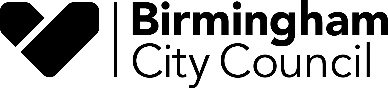 School Safety PlanThe aim of this brief guidance document is to support you and the whole school/setting in identifying risk posed by students who may have perpetrated peer on peer abuse; and to assist in developing a safety plan so that they can receive their statutory education entitlement whilst keeping the victim, alleged perpetrator and wider school community safe.The completion of the safety plan follows the initial information gathering process that highlights areas that need to be considered further and clarifies the external controls and limits designed to help parents/carers manage potential risk situations within the school setting. It is not a risk assessment in and of itself and must be completed with the support of those agencies that can support the assessment of risk. This guidance should be read in conjunction with national guidance ‘Sexual violence and sexual harassment between children in schools and colleges’ (DfE May 2018).Careful consideration should be given as to how to communicate the safety plan with the child/young person and how this can be incorporated in their own safety. It is important that the child/young person receive positive messages about the plan and that positive behaviour is supported.  Summary of concern (as reported by Senior Investigating Officer – West Midlands Police)Status of police investigation:Current involvement of Children’s Social Care:Date of Safety Plan:School Safety PlanStudent’s NameDate of BirthAddressYear AddressClassLink name in SchoolContact NoEmailLink name in Police     (SIO)Contact NoEmailLink name in SHB teamContact NoEmailParentContact NoEmailOtherContact NoEmailSexual Behaviour in SchoolHas there been any sexual behaviour in school?   Yes    No  If yes in what circumstances?Comment:      Additional advice given by the Sexually Harmful Behaviour Team:Staffing What staff are involved in teaching/supporting the young person?Who is aware of concerns about their harmful sexual behaviours?Do other staff need to be made aware and if so how will this be managed?What is the current level of supervision and is this appropriate?Is the level of supervision required achievable in the current circumstances?Are all staff aware of the level of supervision required?Who is responsible for discussing the young person’s risk and needs to other staff?Comment:      School layoutLayout:Are there areas within the school and grounds that are unsupervised?Are there any other building issues that may increase risk? E.g. building works, nursery or primary school located in same building, communal play groundComment:      In the classroomWho in the class may be vulnerable and why?Is the level of supervision in class adequate?How much information does the class teacher and any other responsible for the young person in the class have about the young person’s behaviours, risks and needs?Are there any particular times or circumstances where the young person seems more unhappy/distracted/irritable/distressed?Can extra support/supervision be put in place during difficult times?Are the seating arrangements satisfactory?Are there times when the young person is allowed to leave the class during class times?Is the classroom environment free of confusing sexual images and behaviours?Are there any other children displaying sexually harmful behaviour/language?How is sex education managed and does the young person need further information?Does the class teacher need to talk to the young person about their sexualised behaviour?If so what level of support will the teacher require?Are there particular areas of risk in the class e.g. when the teacher is occupied with other pupils, and how can this be managed?Are there occasions where there is physical contact between adults/children, children/children? Comment:      Times out with classroom structureWhat children may be vulnerable and how can this be managed?What level of supervision is there when the young person isGoing between classesLunch time Break timeIf more supervision is required how will this be achieved?Are particular rules required for going to the toilet?Are there rules about showering, dressing and undressing for PE that needs to be considered?Is the environment free of confusing sexual messages, images and behaviours, e.g. access to computers, phones/games consoles etc.?Comment:      If it is felt that access to school is not appropriate:What consideration has been given to a change in school hoursConsideration of a move to an Alternative Provision providerA managed move to another settingIf the pupil is going to work from home (this must be under exceptional circumstances only):Has access been arranged for the Birmingham On-line School Service What work is being sent home, how often is it being marked, what feedback is given to progression and attainmentHas this decision been taken by the Head Teacher/Principal & ratified by the Chair of Governors?Comment:      Young Person’s comments on the planComment:      Parent’s comments on the planComment:      Head Teacher / Principal commentsComment:      SignatureDate:      Risk Management ReviewsReview at 7 daysDo changes/issues need to be discussed at the next risk management review?YES      NO   If yes, please identify changes/issues needing to be discussed below:Additional information from partner agencies:Review at 28 daysDo changes/issues need to be discussed at the next risk management review?YES      NO   If yes, please identify changes/issues needing to be discussed below:Additional information from partner agencies:Review at 2 monthsDo changes/issues need to be discussed at the next risk management review?YES      NO   If yes, please identify changes/issues needing to be discussed below:Additional information from partner agencies:Review at 3 monthsDo changes/issues need to be discussed at the next risk management review?YES      NO   If yes, please identify changes/issues needing to be discussed below:Additional information from partner agencies: